Структурное подразделение «Детский сад №11 комбинированного вида»МБДОУ «Детский сад «Радуга» комбинированного вида»Рузаевского муниципального района Воспитатели:  Иванова М.А.      Карасева И.В.Рузаевка 2020Проект «Зеленый лучок – хороший дружок!»Вид проекта :По продолжительности: среднесрочный.По количеству участников: фронтальный.По характеру контактов: в рамках МБДОУ.Участники :дети второй младшей группы «Теремок»;родители детей;воспитатели: Иванова М.А., Карасева И.В.Тип проекта: познавательно-исследовательский,  творческо-информацион-ный.Сроки реализации проекта: 13.02.2020 г. – 13.03.2020 г.Актуальность:Дети младшего дошкольного возраста не имеют представления о том, как можно вырастить лук на подоконнике. Но как только воспитатели предложили посадить лучок, все дети проявили огромное желание помочь и попробовать посадить его самостоятельно. Далее педагоги предложили детям понаблюдать за ростом лука в перо. Только с помощью взрослых дети смогли понять, что лучку для хорошего роста необходимы свет, тепло, вода и хорошая почва. Так начинает формироваться у дошкольников интерес к познавательно-исследовательской деятельности. Во время проекта у детей возникает интерес и к практической деятельности, которая заключается в уходе за растениями.  Приобщение к посильному труду по уходу за растениями – это, прежде всего развитие таких качеств, как ответственность за выполнение поручения, за полученный результат, обязательность, целеустремленность.Проблема проекта: Дети младшего дошкольного возраста в недостаточной степени имеют представления о растениях, о необходимых условиях их роста, их интерес к познавательно-исследовательской деятельности недостаточно развит.Цель проекта :Вызвать у детей интерес к выращиванию репчатого лука на перо в комнатных условиях, заинтересовать этапами роста. Узнать о пользе лука.Задачи проекта:Образовательные:Формировать умение детей ухаживать за луком в комнатных условиях.Формировать представление детей о необходимости света, тепла, влаги и почвы для роста растений.Сформировать представления  детей о луке. Развивающие:Развивать любознательность, познавательные интересы, желание ухаживать за растениями.Развивать наблюдательность – умение замечать изменения в росте растений.Развивать чувство сотрудничества детей в группе и навыки коллективной работы.Воспитательные: Воспитывать уважение к труду, бережное отношение к его результатам.Воспитывать уважительные  взаимоотношения  детей  и  взрослых.  Создать доброжелательную атмосферу и положительные эмоции у детей.Пути реализации:Наблюдение, уход за растениями, совместные действия воспитателя и ребенка, выполнение трудовых поручений;беседы с детьми, рассматривание иллюстраций и муляжей овощей и фруктов;чтение художественной литературы и заучивание стихотворений, потешек;творческая деятельность;малоподвижные и подвижные игры;Ожидаемые результаты реализации проекта:формирование у детей знаний и представлений о росте зеленого лука в комнатных условиях;формирование первоначальных умений и навыков при посадке и ухаживании за луком, знакомство с условиями его содержания;формирование знаний о пользе зеленого витамина;развитие у детей познавательного интереса к объектам природы, в частности, к луку;расширение кругозора и мыслительной деятельности.Этапы проведения проектаПроект реализовывался в трех направлениях:1. Совместная деятельность воспитателей и детей;2. Работа воспитателей и родителей;3. Совместная деятельность родителей и детей.План работы с детьми.План работы с родителями.Результат проекта:Совместно с воспитателями был создан огород на подоконнике;У детей младшего дошкольного возраста развился познавательный интерес к объектам природы, в частности к луку;Сформировались определенные знания и представления о росте лука в комнатных условиях;Дети получили первоначальные умения и навыки по уходу за лучком;Получили знания о пользе зеленого витамина;Сформировалось уважительное отношение к совместному труду. Вывод:В ходе реализации проекта дошкольники приобрели новый опыт познавательно-исследовательской деятельности. В процессе работы над проектом дети наблюдали за ростом лука в комнатных условиях, отметили его роль как лекарственного средства, узнали о чудодейственном влиянии на здоровье человека, узнали, что лучок может бороться с вирусами и повышает сопротивляемость организма к простудным заболеваниям.В процессе проекта расширилась и практическая деятельность детей, которая заключалась в уходе за лучком.  Сам проект принес детям радость и удовлетворение от полученных результатов. Рассматриваем строение луковицы – ищем «донце» и верхушку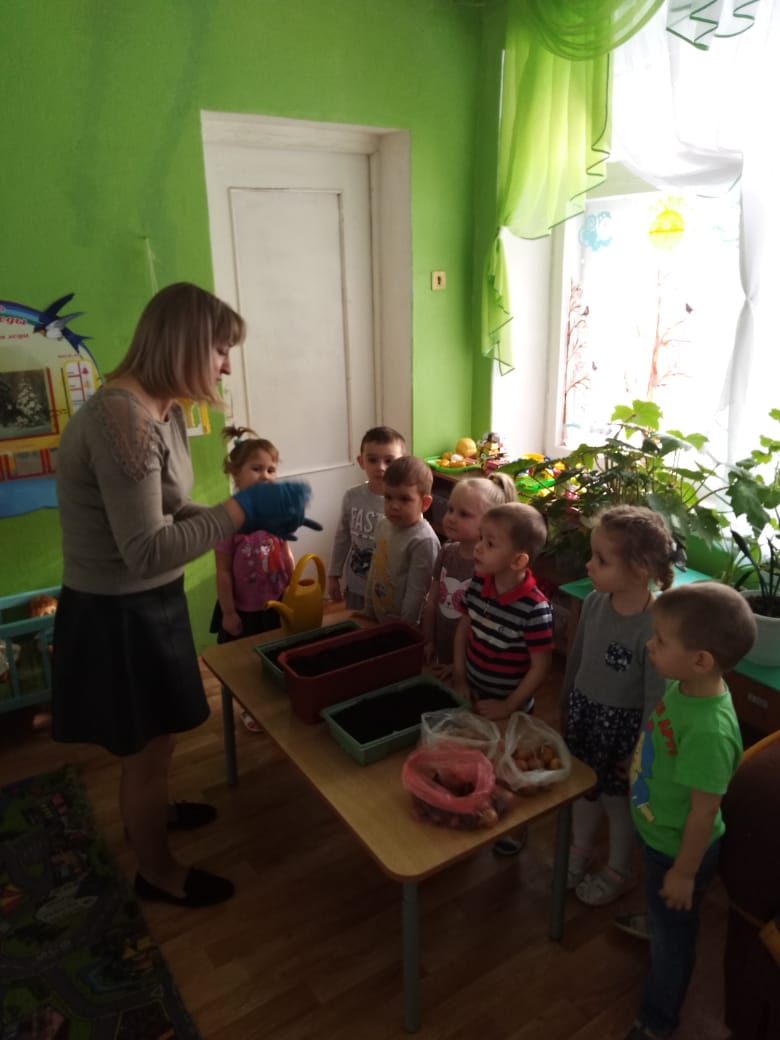 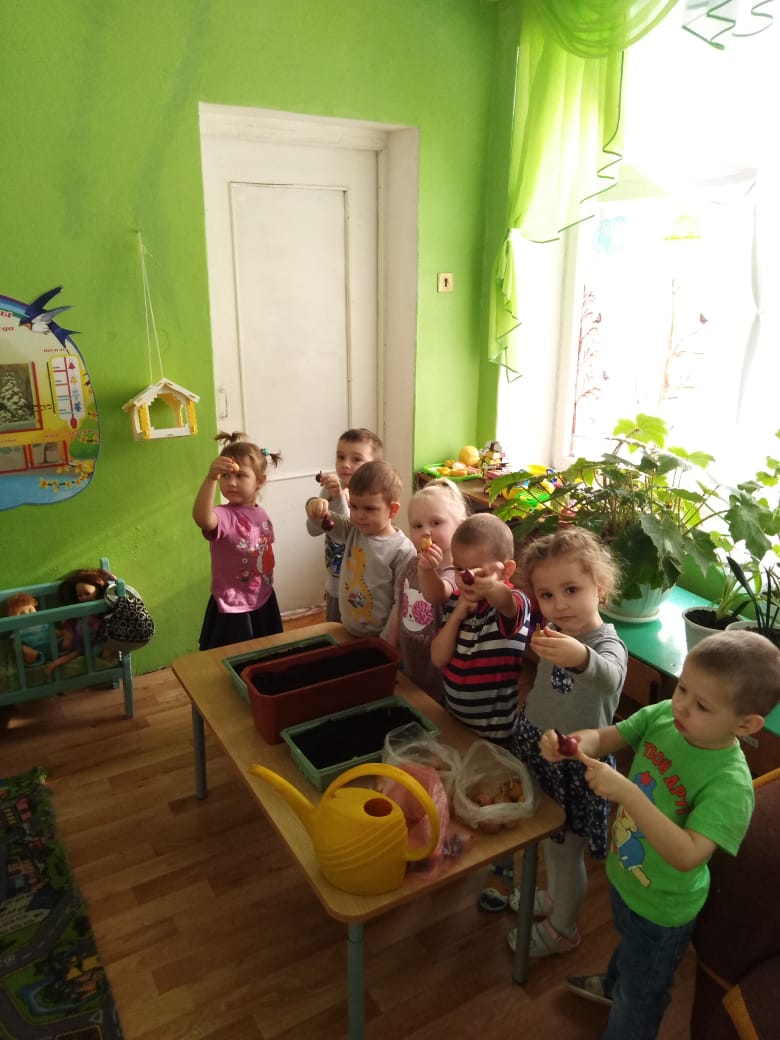 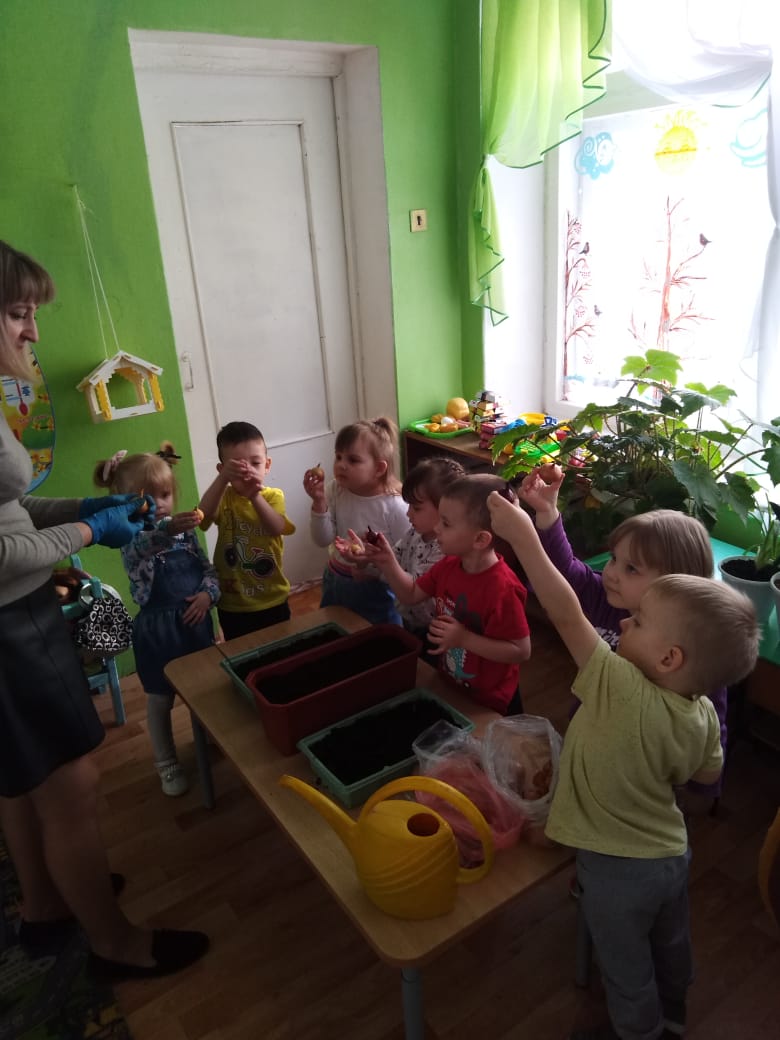 Приступаем к посадке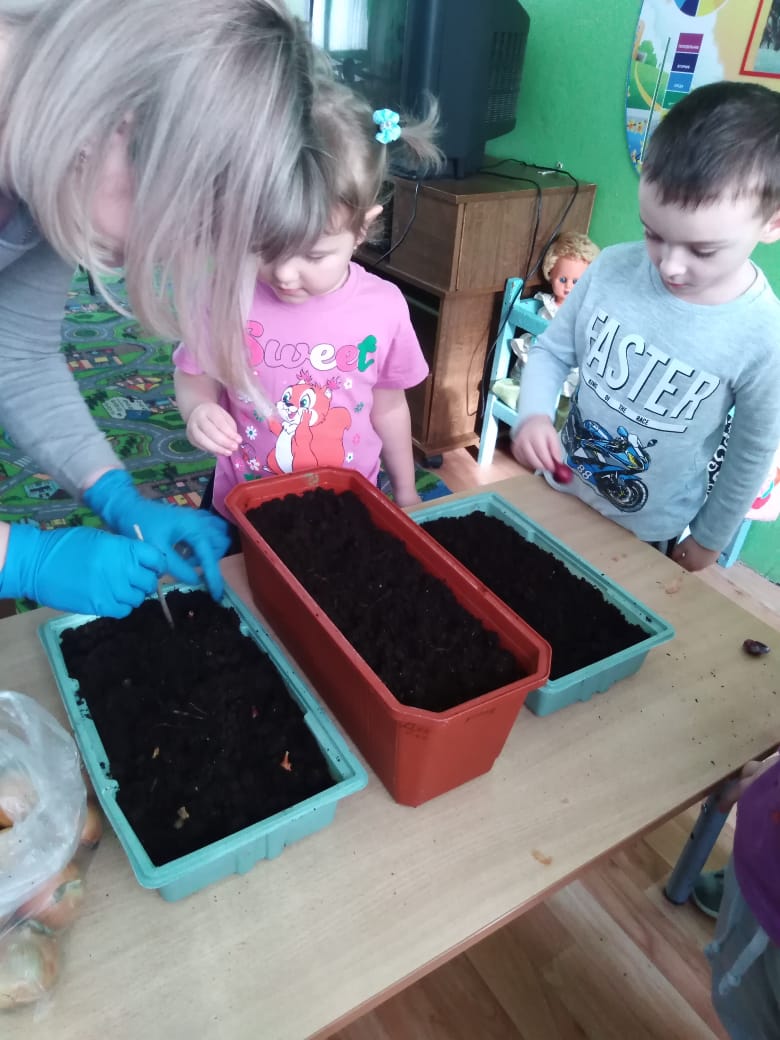 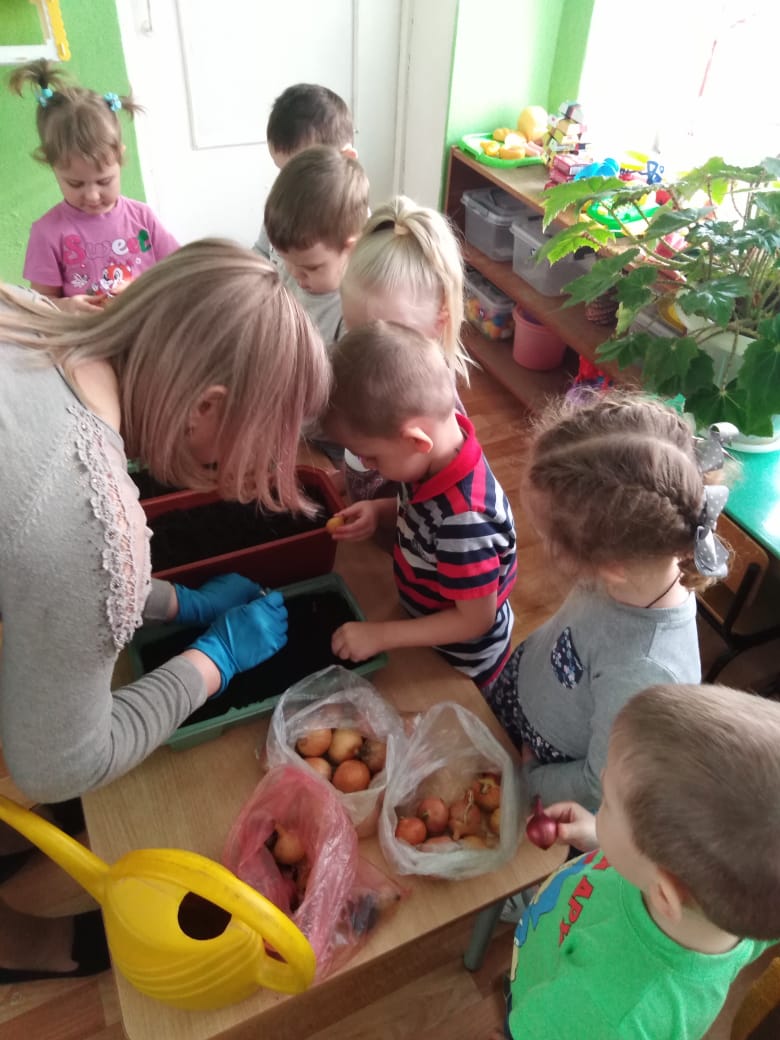 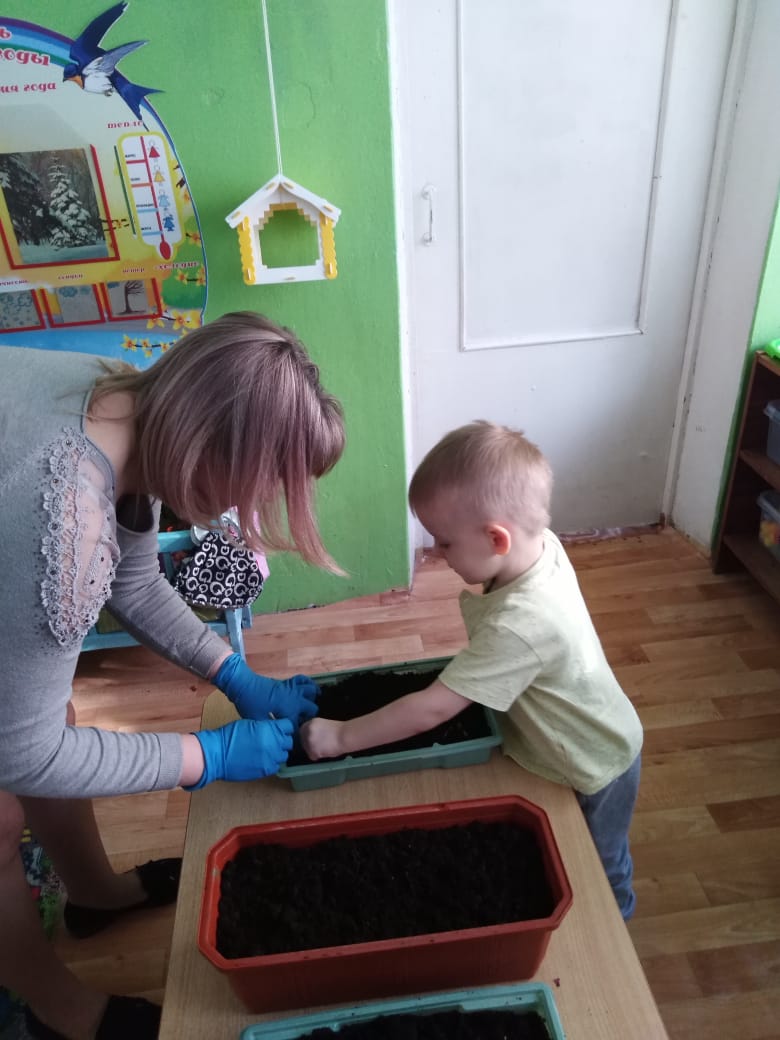 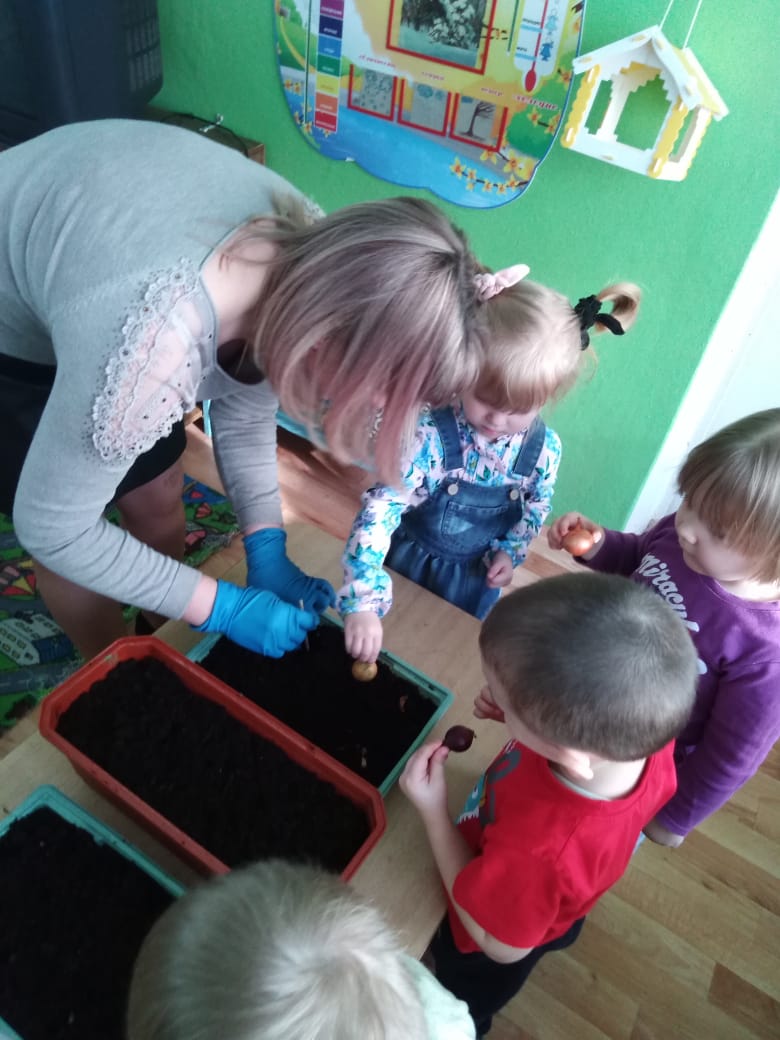 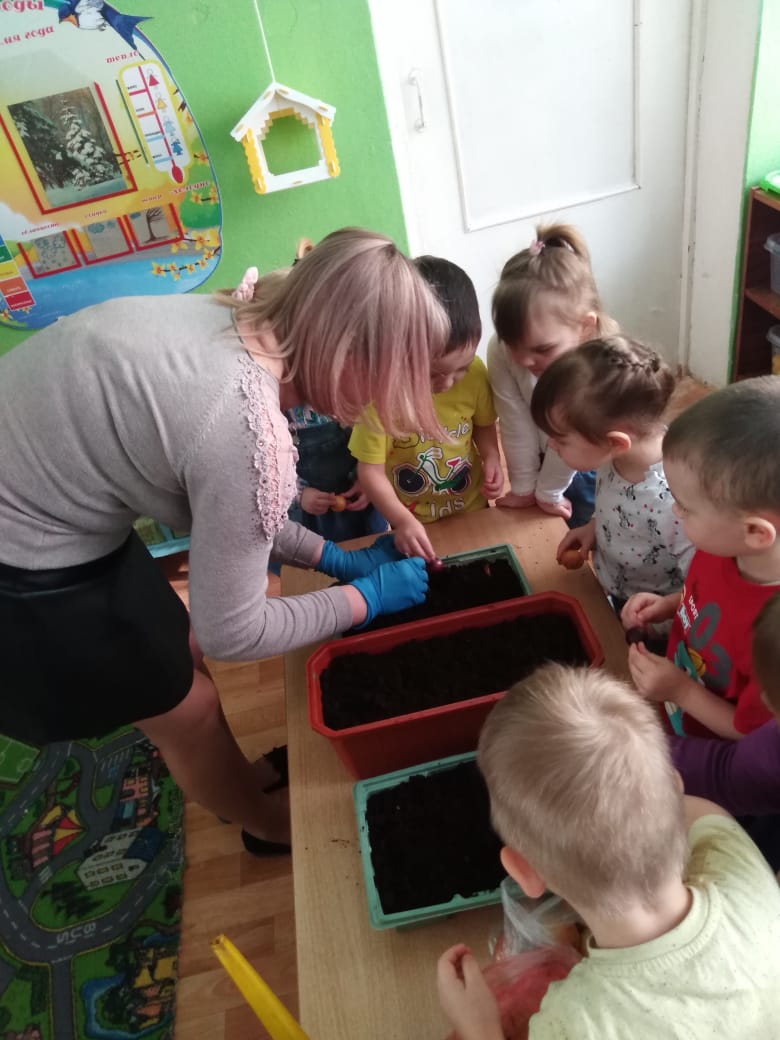 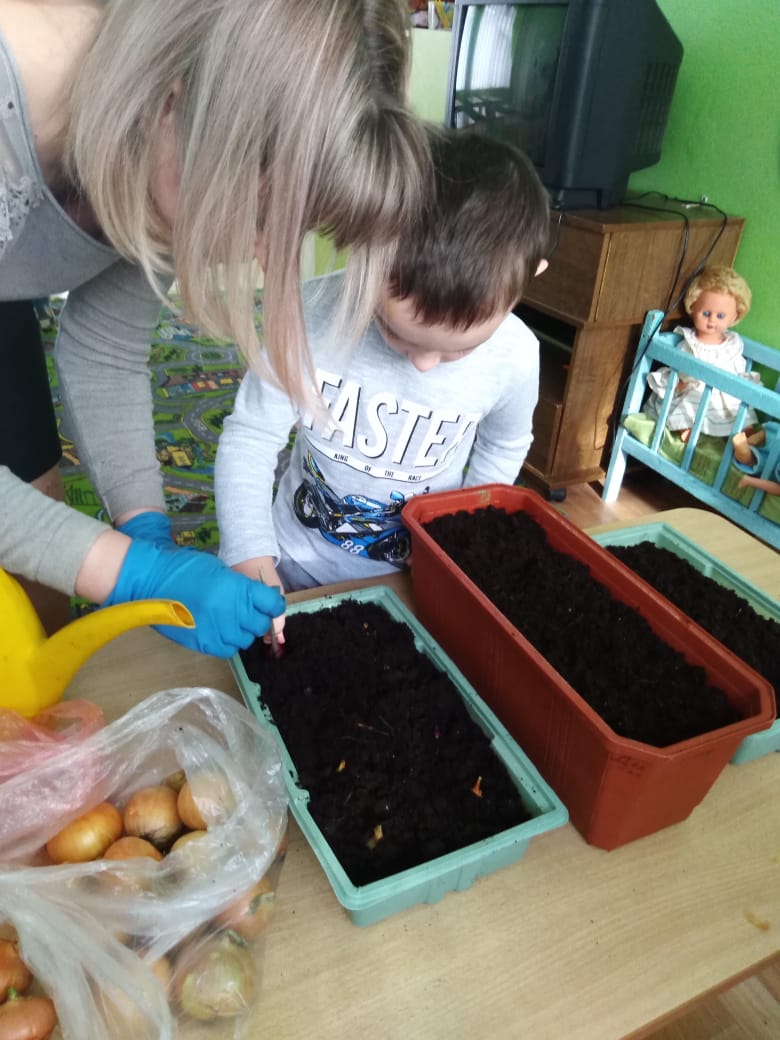 А теперь польем лучок!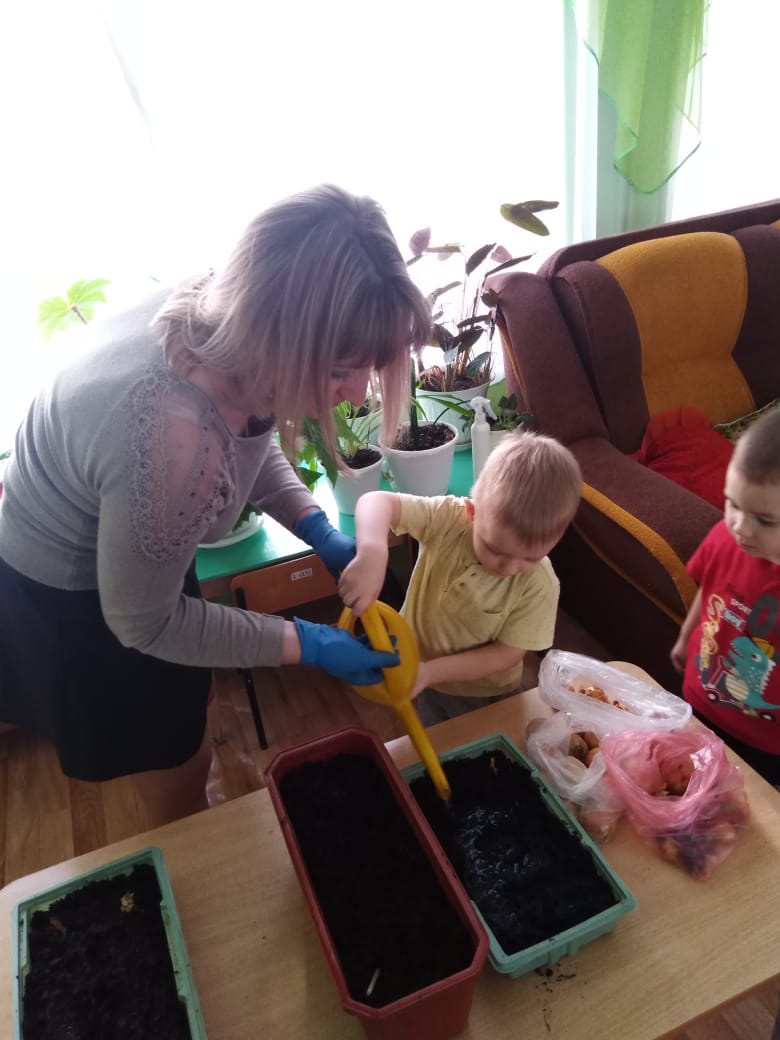 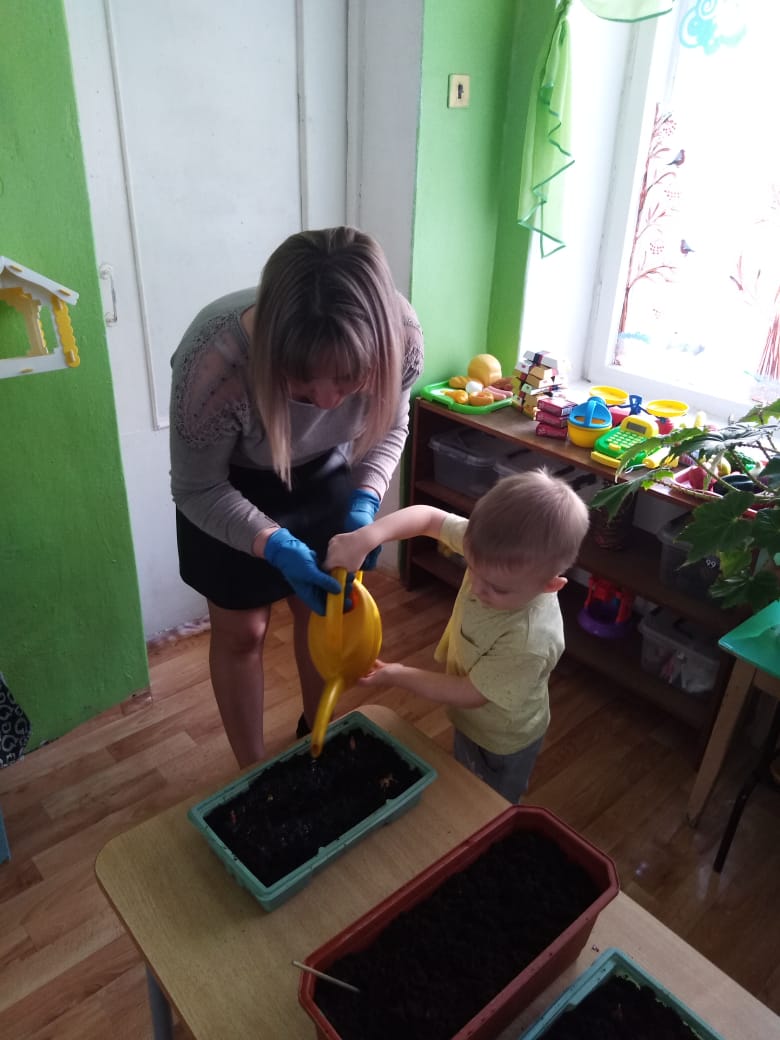 Наблюдаем как растет наш лучок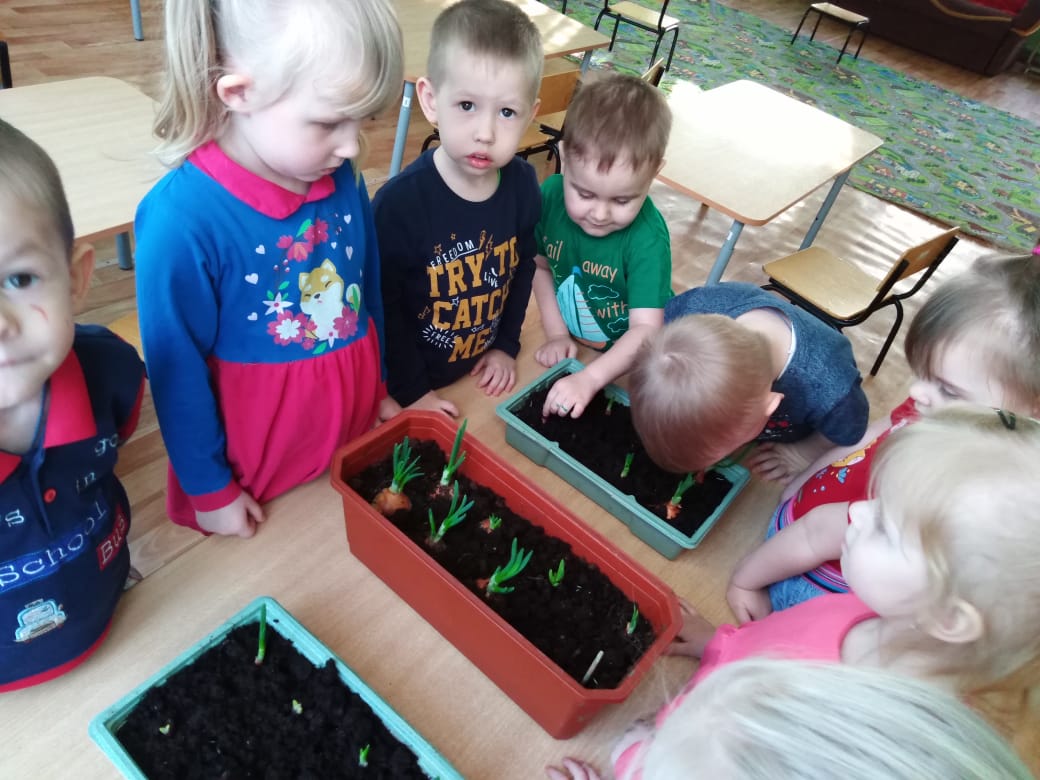 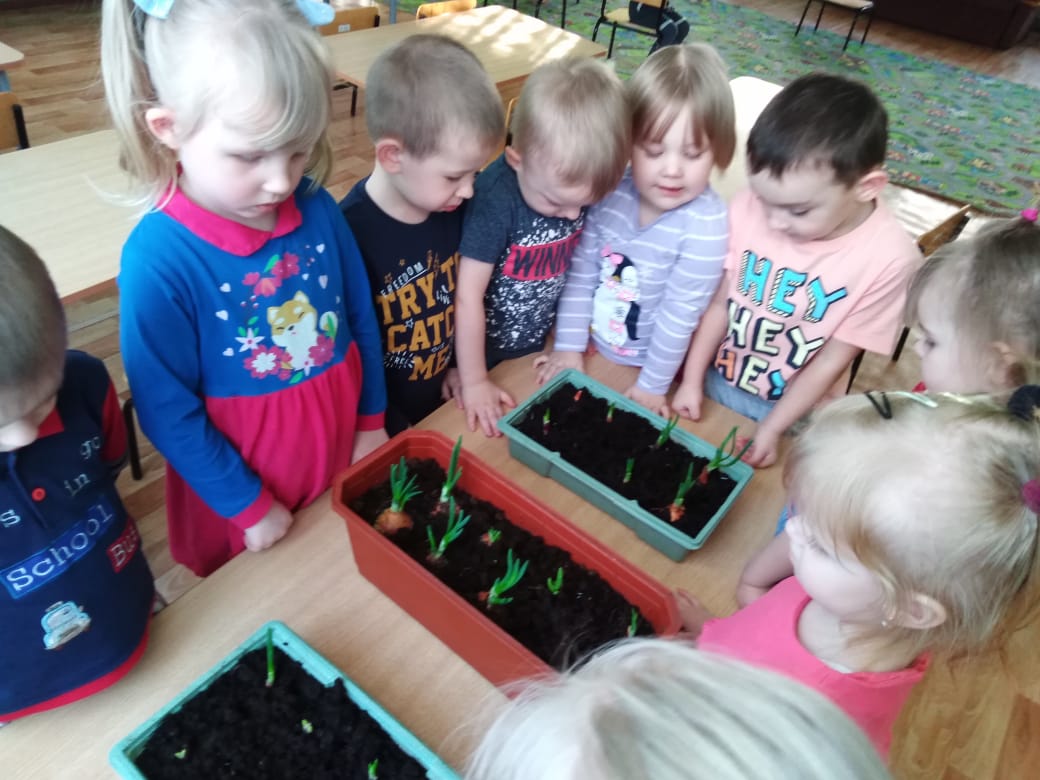 Занимаемся творческой деятельностью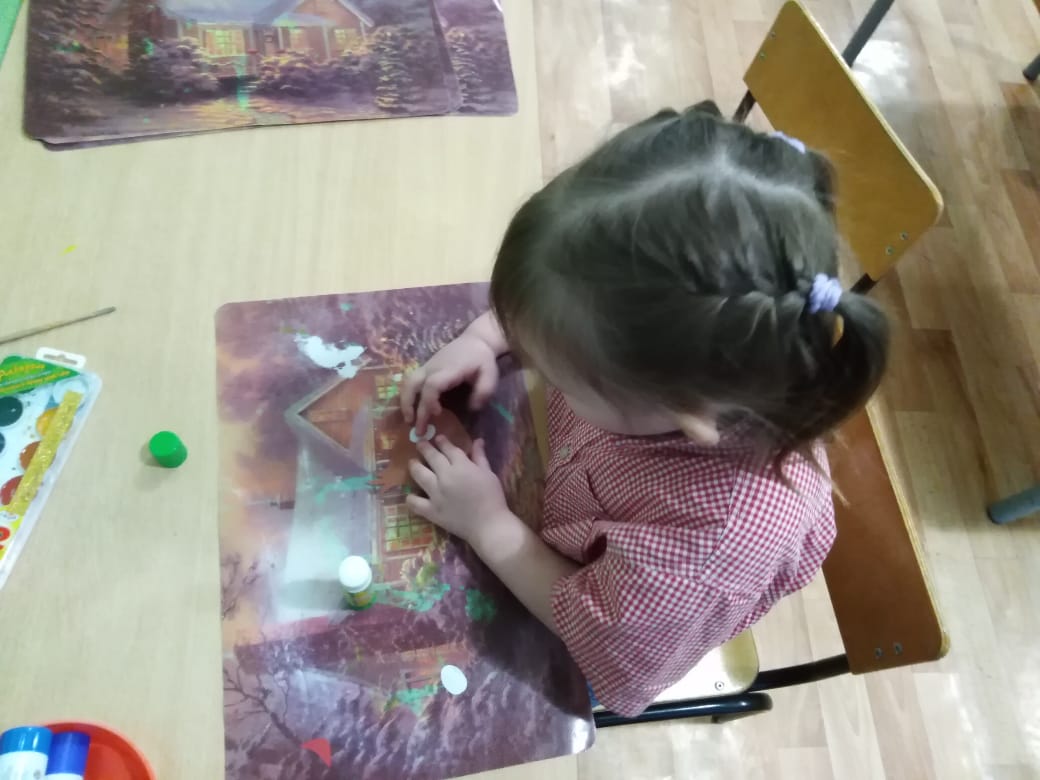 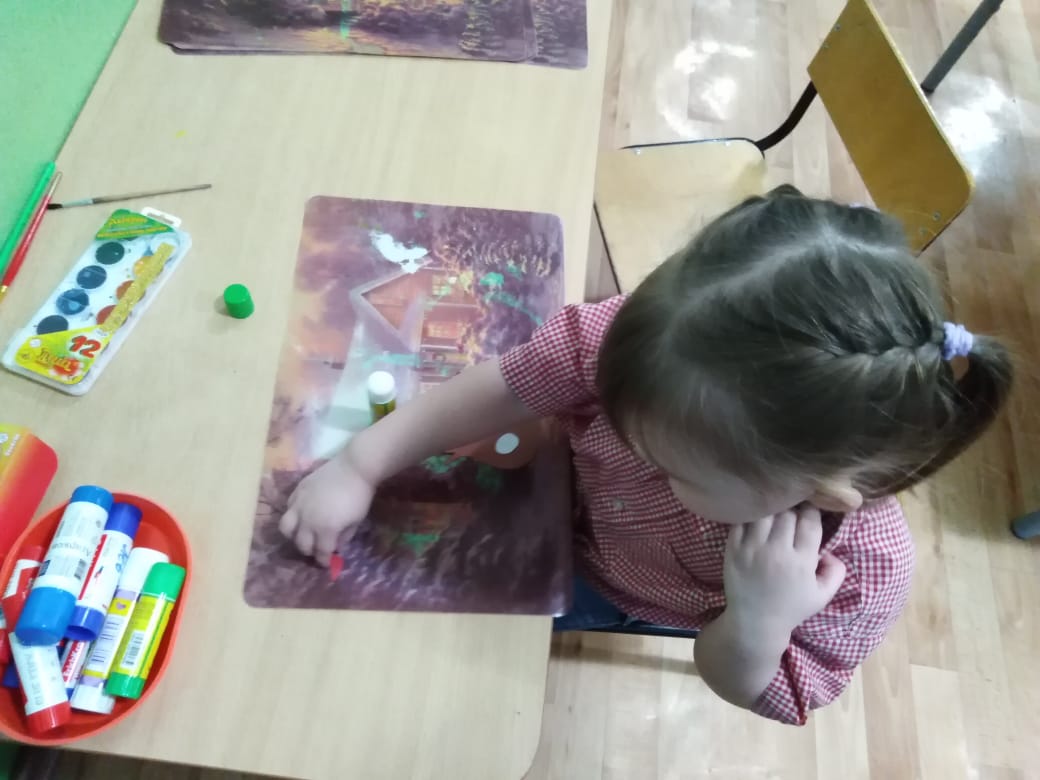 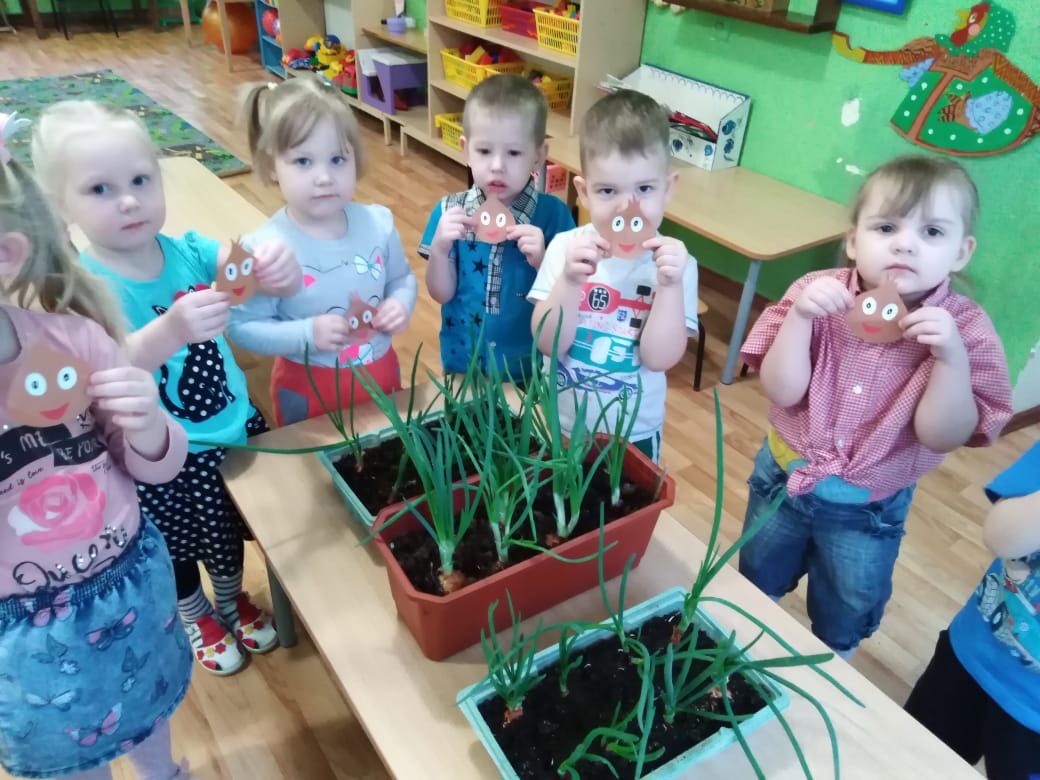 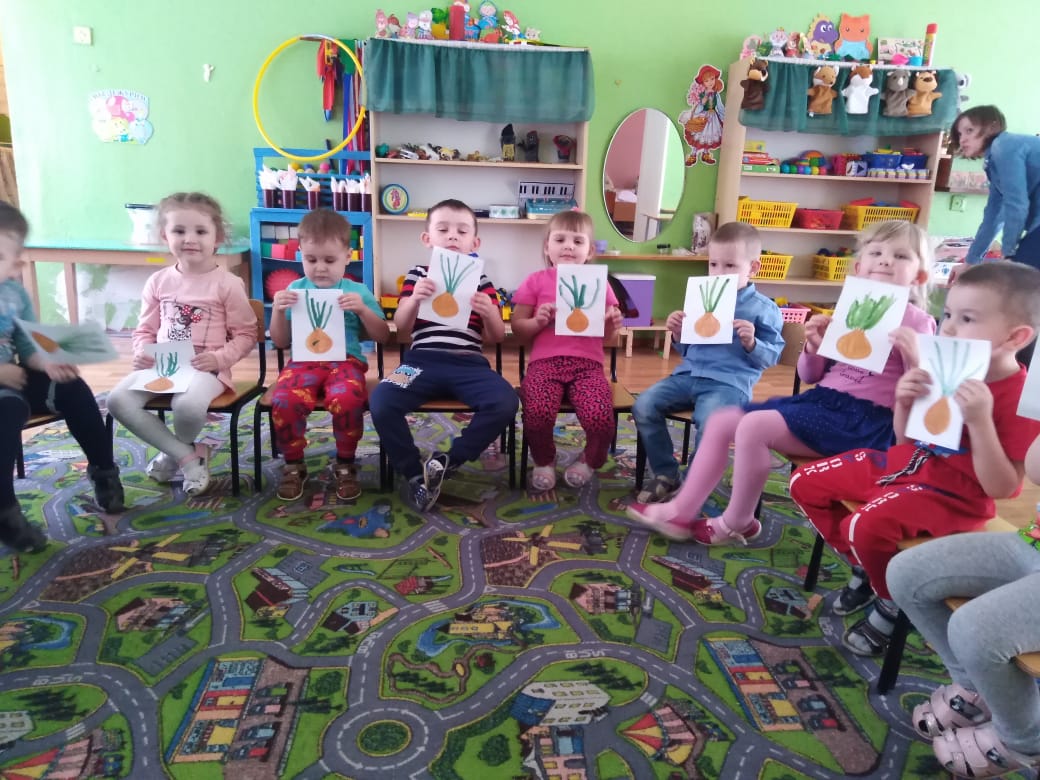 Вот какой у нас лучок!!!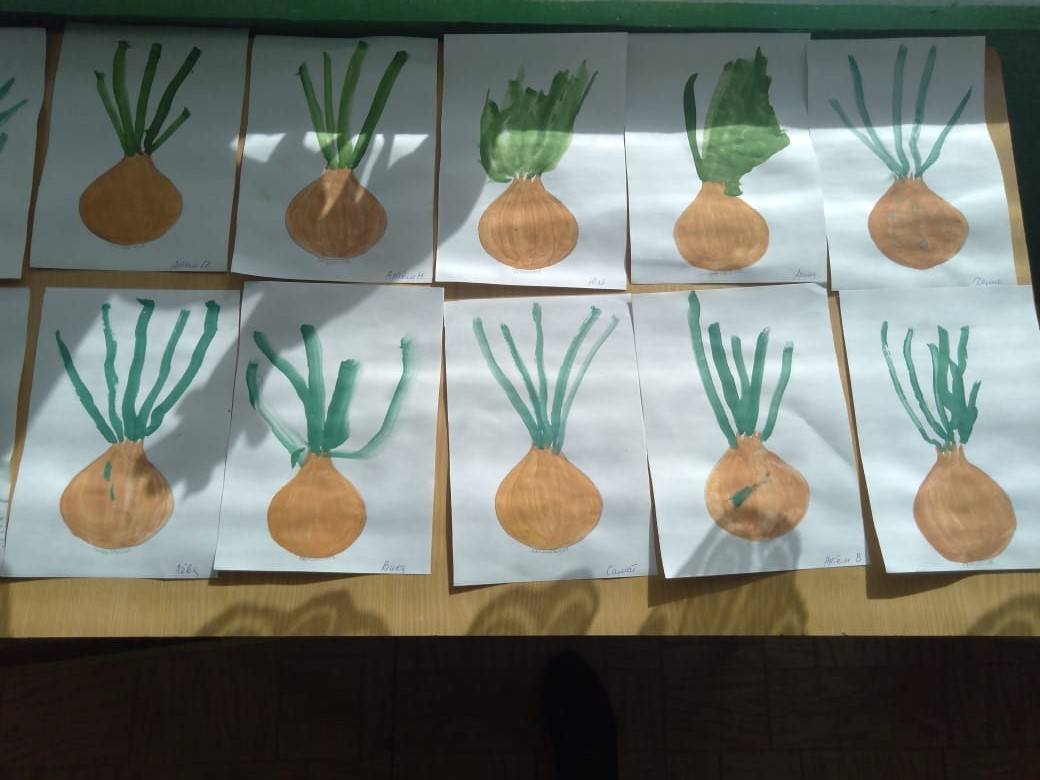 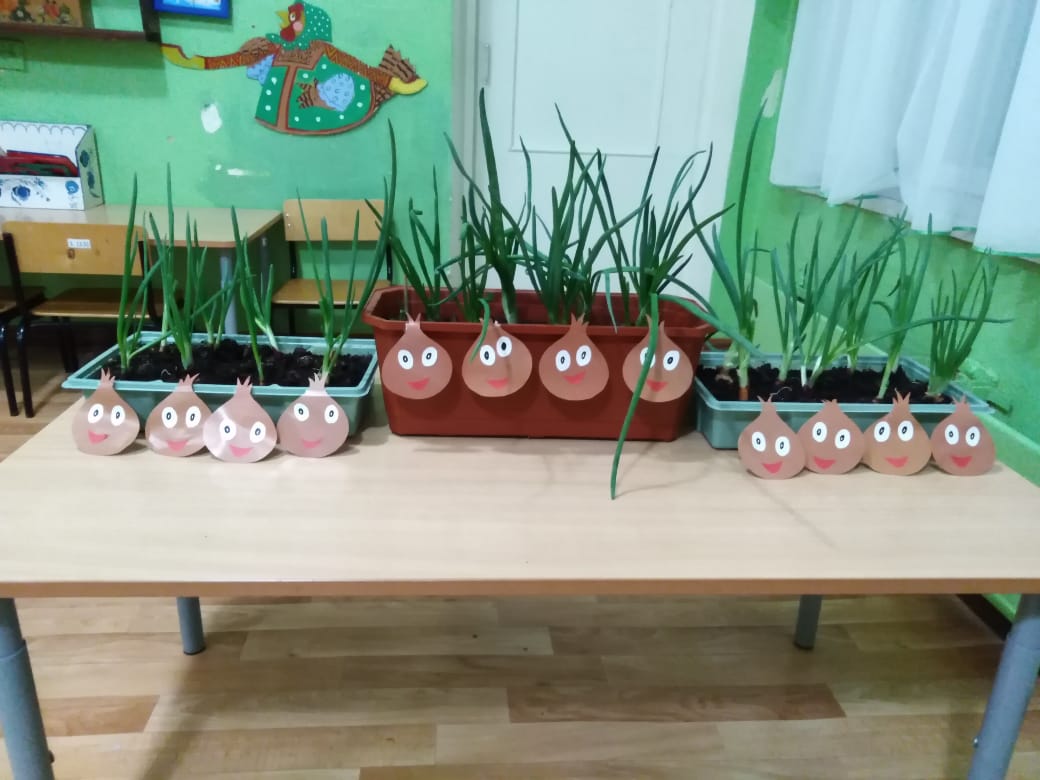 № п/пЭтапы проектаУчастники1Подготовительный этапФормулировка цели и задач проекта.Сбор информации и иллюстраций по теме проекта.Изучение методической литературы.Подбор детской художественной литературы и игр.Ознакомление родителей с проектом.Предложить родителям приобрести для проекта землю и луковицы для посадки.Планирование предстоящей деятельности с воспитанниками.Воспитатели2Основной этап1. Рассматривание  и изучение посадочного материала 2.  Беседа «Что нужно растениям для роста?».3. Загадывание загадок, чтение стихотворений о луке.4. Совместная деятельность: посадка лука и уход за всходами. Воспитатели, дети3Заключительный этапУгощаемся луком с нашего чудо-огородаВоспитатели, детиРецепты салатов от родителей Родители Фотоотчет про наш огородВоспитателиОбразовательные областиВиды деятельностиПознавательное развитие Задачи: познакомить детей с таким овощем как лук, рассказать о его полезных свойствах. Учить наблюдать за ростом лука, сформировать представления о необходимых условиях для роста лука. Выработать навыки посадки лука в землю.-Рассматривание иллюстраций с изображением различных растений, которые можно вырастить на подоконнике.-НОД "Как мы лук сажали".-Наблюдение за луком (как растут перья). -Беседа «Как нам овощ помогает»Речевое развитиеЗадачи: познакомить с художественной литературой об овощах: сказки, потешки, загадки, пословицы. Рассматривание иллюстраций на овощную тематику.-Чтение и разучивание с детьми стихов, потешек  , загадок, пословиц и поговорок о луке и  овощах.-Чтение сказок: «Репка», «Вершки и корешки».-Проговаривание чистоговорки"Ук-ук-ук посадили лук".Социально-коммуникативное развитиеЗадачи: совершенствовать практические умения и навыки детей, их свободное применение в играх и творческой деятельности.-Уход за луком совместно с воспитателем (полив и рыхление, создание благоприятных условий -  свет, тепло и вода).-Сюжетно-ролевая игра «Овощной магазин»- Словесная игра «Назови ласково»-Д/и «Вершки и корешки»- Пальчиковая игра «Огород»Художественно-эстетическое развитиеЗадачи: продолжать учить детей рисовать,  работать с клеем и бумагой, развивать желание заниматься творческой деятельностью.-Рисование «Луковые перышки»-Аппликация «Наш лучок»Физическое развитиеЗадачи: формировать представления о здоровом образе жизни.- Подвижная игра «Передай овощи», «Кто быстрей соберет овощи в корзину»- Физкультминутка «Лук делает зарядку»Тема Форма работыУчастие в проекте «Зеленый лучок – хороший дружок»Приобретение земли и луковиц для посадки Домашнее заданиеРассказать и расширить представление детей о луке, о его применении в пищу, о его полезных свойствах. Приготовить совместно с ребенком салатик.«Читаем дома»Рекомендации в подборе литературы для прочтения детям, а также для заучивания стихов и потешек о лучке«Полезные свойства лука»Консультация, беседа 